Druk nr 14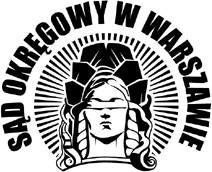 …………………………………………….……Imię i nazwisko wnioskodawcyWarszawa, dnia..............................………………………………………….………Numer telefonuSygn. Akt…………………………………Sąd Okręgowy w Warszawie…………Wydział ………………WNIOSEK O ZWROT ZASĄDZONEJ KWOTY NA KONTOW związku z orzeczeniem Sądu  Okręgowego w Warszawie z  dnia……………………..w sprawie sygnatura akt…………………………………….zwracam się z prośbą o przekazanie zasądzonej kwoty……………………………na konto bankowe numer ………………………………………………………...nazwa banku………………………………………………………………………mój adres…………………………………………………………………………..………………………………...Czytelny podpis